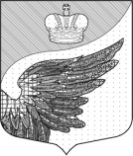 Повестка дня двадцать третьего   заседания совета депутатов Федоровского сельского поселения Тосненского района Ленинградской области третьего созыва  на  30.08.2016 г.    1.Об установлении расходного обязательства муниципального образования Федоровское сельское поселение Тосненского района Ленинградской области юридическим лицам, учрежденным органами местного самоуправления Федоровского сельского поселения  Тосненского района Ленинградской области в форме субсидии в целях финансового обеспечения (возмещения) затрат в связи с оказанием населению коммунальных услуг на 2016 год.  Докладчик: Черных  Лариса Викторовна –и.о. начальника финансово-     бюджетного отдела     2. О  внесении изменений и дополнений в бюджет муниципального образования Федоровское   сельское  поселение Тосненского района Ленинградской области на 2016 год и на плановый период 2017 и 2018 годов, утвержденного решением совета депутатов Федоровского сельского поселения Тосненского района Ленинградской области от 08.12.2015 №46, с учетом изменений от 08.02.2016 №51,  от 10.03.2016 №56, от 26.04.2016 №62, от 07.06.2016№65, от 12.07.2016 №71Докладчик: Черных  Лариса Викторовна –и.о .начальника финансово-бюджетного отдела    3. Об утверждении Положения о пенсии за выслугу лет, назначаемой лицам, замещавшим должности муниципальной службы Федоровского сельского поселения Тосненского района Ленинградской области Докладчик: Трошкина Надежда Геннадьевна-начальник сектора по организационно-правовой работе    4. О внесении изменений и дополнений в решение Совета депутатов Федоровского сельского поселения Тосненского района ленинградской области от 07.06.2016г №66 «Об установлении земельного налога на территории Федоровского сельского поселения Тосненского района Ленинградской области» Докладчик: Полозуко Нина Алексеевна-главный специалист по налогом , торговле и малому бизнесу     5. О досрочном прекращении полномочий депутата  третьего созыва Фёдоровского сельского поселения Тосненского района Ленинградской областиДокладчик: Ким Родион Ильич-глава поселения